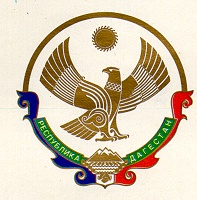 МУНИЦИПАЛЬНОЕ КАЗЕННОЕ УЧРЕЖДЕНИЕ«У П Р А В Л Е Н И Е   О Б Р А З О В А Н И Я»       С Е Р Г О К А Л И Н С К О Г О    Р А Й О Н А368510  с. Сергокала   ул. 317 Стрелковой дивизии, 7  тел. 8 (8722) 55-17-30ОГРН 1110548000056                                                                   ИНН 0527003198ПРИКАЗ«Об организации и проведении муниципальных военно-патриотических  мероприятий, посвященных памятным датам»«13» января 2023 г.                                                                          № 3/2 В целях военно-патриотического воспитания учащихся общеобразовательных организаций МР «Сергокалинский район» в 2022- 2023 учебном годуПРИКАЗЫВАЮ:Провести следующие мероприятия, посвященные памятным датам: Январь: -      День прорыва блокады Ленинграда;День полного освобождения Ленинграда от фашистской         блокады.Февраль: -   Годовщина вывода советских войск из Афганистана.Май:     -  День Победы советского народа в Великой Отечественной войне 1941-1945 годов.Декабрь: - Контрнаступление Красной армии против немецко-фашистских войск в битве под Москвой;День Героев Отечества.Методисту Управления Образования Магомедовой С.Ш. довести до общеобразовательных организаций о проведении вышеперечисленных мероприятий.Контроль за исполнением настоящего приказа, возложить на заместителя начальника  С. Лукманову.Начальник МКУ«Управление образования»Сергокалинский район                                                                                   Х. ИсаеваИсп. Магомедова С.Ш.Тел. 8-903-481-80-00e-mail: msarat78@gmail.com